Перечень медицинской документации, необходимой для заполнения в письменной форме во время выполнения модулей конкурсного задания «Медицинский и социальный уход»План работыТетрадь учета работы на дому участковой (патронажной) медицинской сестры (акушерки).Желтым выделены данные, которые нужно заполнить до начала выполнения участником конкурсного задания.Дневник самоконтроля пиковой скорости выдоха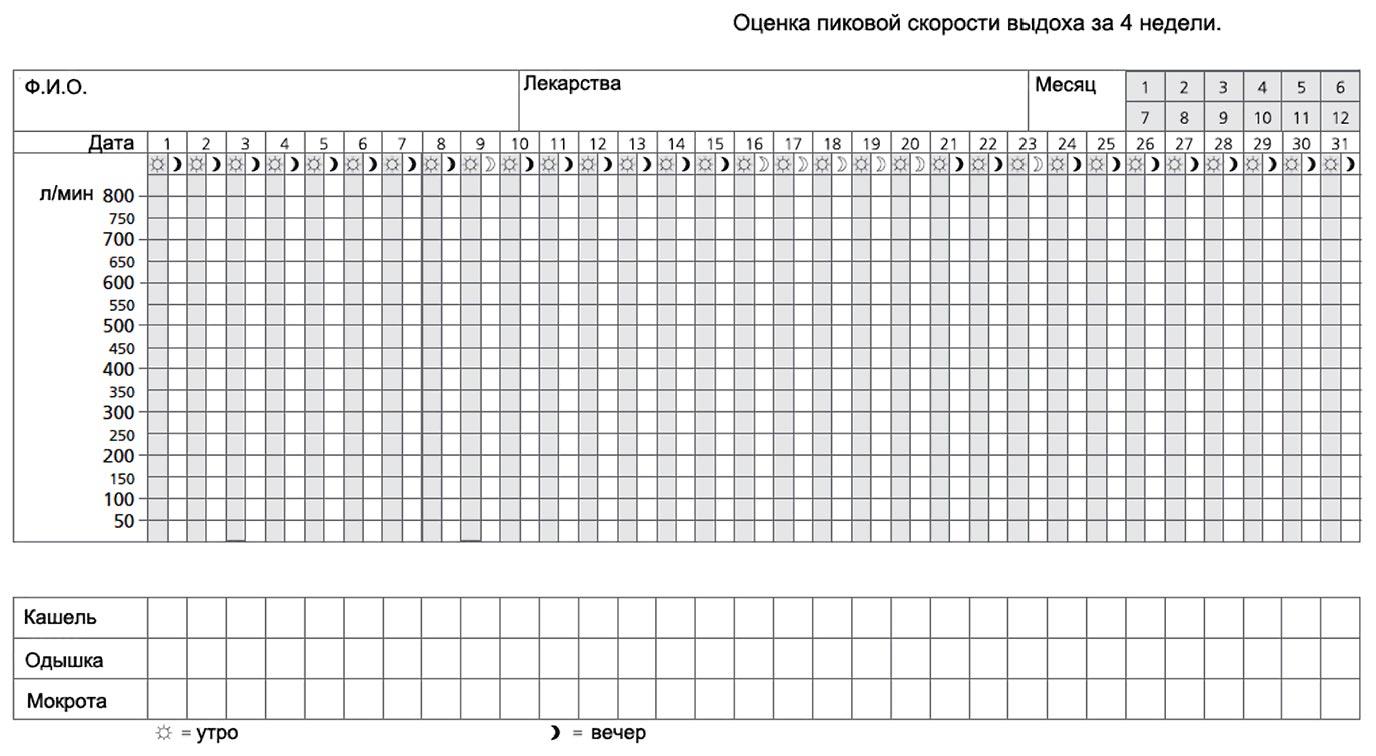 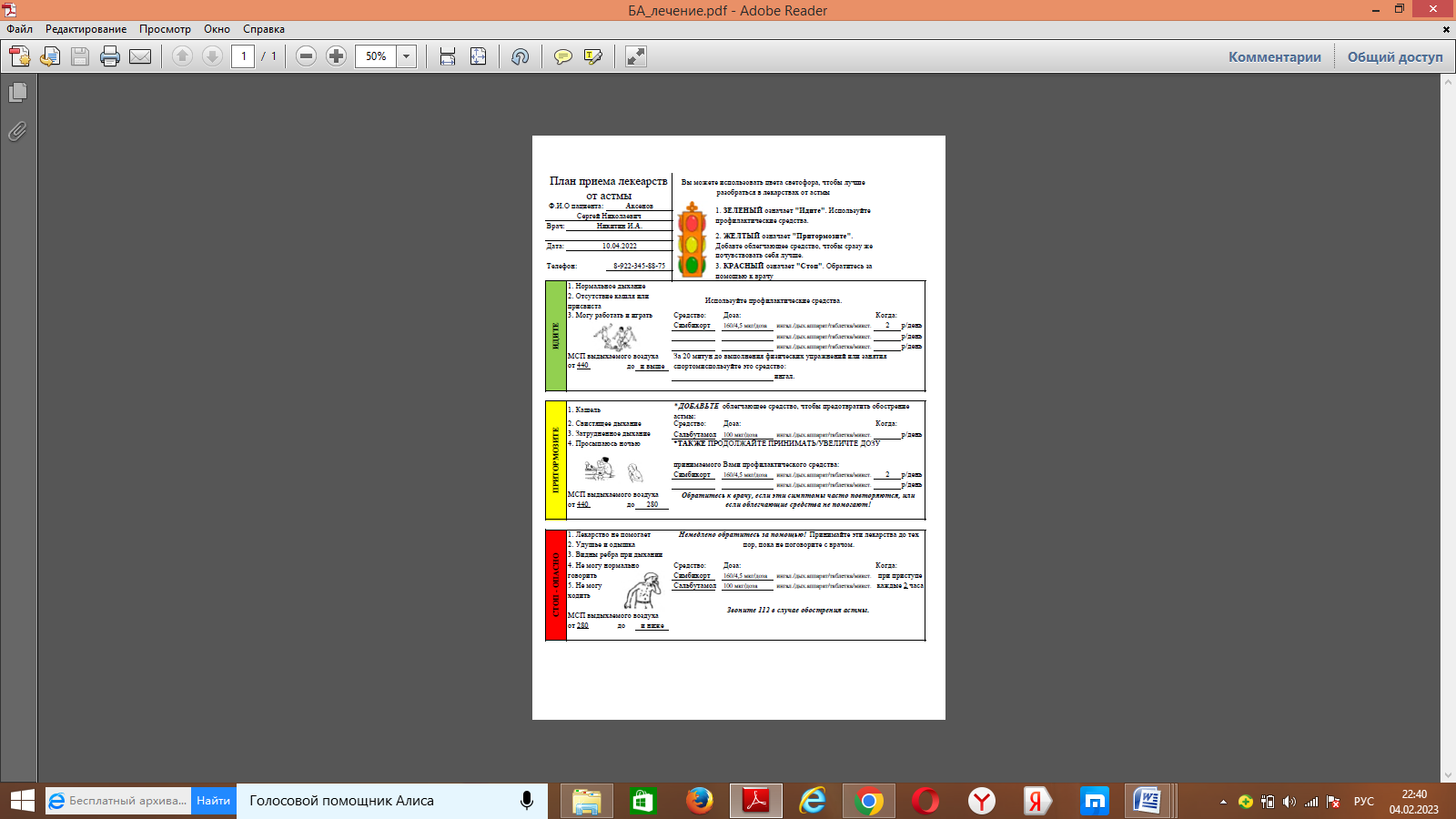 Дневник самоконтроля артериального давления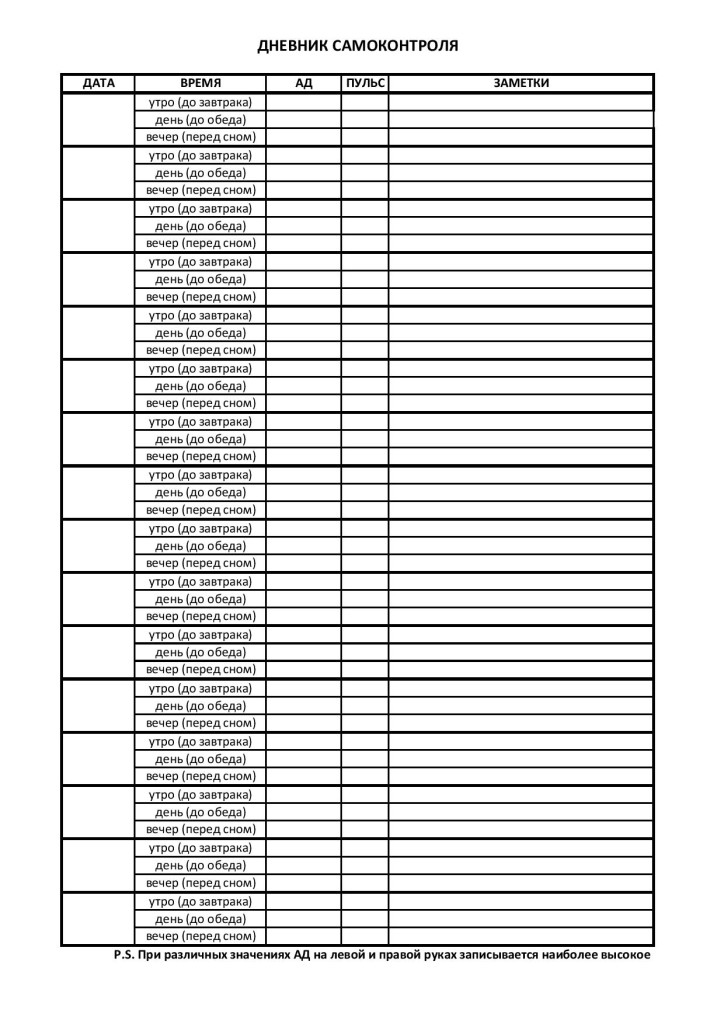 Лист самоконтроля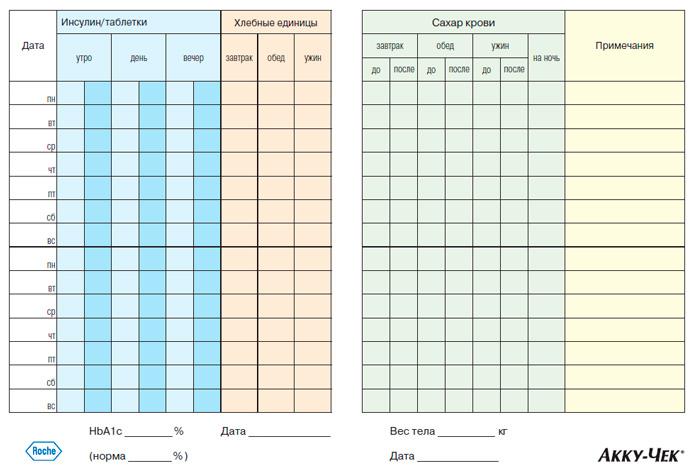 №Название модуляНаименование документации1Сестринский уход за пациентом после ринопластики в условиях стационараПлан работы2Оказание медицинской помощи пациенту с бронхиальной астмой в условиях дневного стационараПлан работыДневник самоконтроля пиковой скорости выдоха3Патронаж пациента  с хронической болезнью почек на домуПлан работыТетрадь учета работы на дому участковой (патронажной) медицинской сестры (акушерки). Форма N 116/у.Дневник самоконтроля4Консультирование пациента с рассеянным склерозом в условиях дневного стационараПлан работы5Патронаж пациента с сахарным диабетом на домуПлан работыЛист самоконтроля7Сестринский уход за пациентом с раком печени в  хосписеПлан работы№п/пДатаФ.И.О. пациентаДата рожденияАдресНазначенияДанные обследованияОтметки о выполнении назначений (рекомендации)Подпись медицинской сестры